P.G.I. RECOGNITION FORMCLUB NAME __________________________________________CLUB NO. ___________                 MEMBER NAME	  MBR #	LEVEL	     DATE_____________________________________	_________	_______	  _________________________________________________	_________	_______	  _________________________________________________	_________	_______	  _________________________________________________	_________	_______	  _________________________________________________	_________	_______	  _________________________________________________	_________	_______	  _________________________________________________	_________	_______	  _________________________________________________	_________	_______	  _________________________________________________	_________	_______	  _________________________________________________	_________	_______	  ____________CERTIFIED BY:____________________________________       ___________________________________President’s Signature (Level 1- VII)                     OR  Secretary-Treasurer’s Signature (Levels I – VII)Governor’s Signature (Level VIII- X)                    OR  Lt. Governor’s Signature (Levels VIII – IX)THIS FORM MUST BE SENT BY THE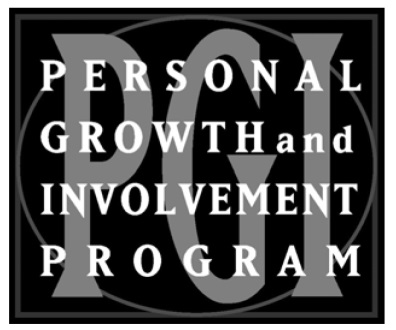 CERTIFYING OFFICIAL TO:Director of Personal GrowthDorothy Irvin 507 Pettus Street Selma, AL 35701-5740